ДЕПОЗИТАРНЫЙ ДОГОВОР (ДОГОВОР СЧЕТА ДЕПО) №_____                  г. Сыктывкар                                                                                                        «___» ________ 20___  г.	 «Северный Народный Банк» (публичное акционерное общество), именуемый в дальнейшем «ДЕПОЗИТАРИЙ» в лице Председателя Правления  Первакова Виталия Евгеньевича, действующего на основании Устава, и __________________________, действующий по своему усмотрению,  именуемый  в дальнейшем «ДЕПОНЕНТ», заключили настоящий договор о нижеследующем:ПРЕДМЕТ ДОГОВОРА.ДЕПОНЕНТ поручает, а ДЕПОЗИТАРИЙ принимает на себя обязанности по хранению ценных бумаг (далее ЦБ) и\или учету прав на ценные бумаги ДЕПОНЕНТА, по открытию и ведению в этих целях счета ДЕПО, а также услуг по осуществлению видов деятельности, сопутствующих депозитарным операциям. 1.2 Объектом договора являются ЦБ ДЕПОНЕНТА, параметры выпуска которых прошли экспертизу и зарегистрированы в картотеке выпусков ЦБ, принятых на обслуживание в депозитарий.  ДЕПОНЕНТ ИМЕЕТ ПРАВО.2.1 Совершать операции с ЦБ, предусмотренные законодательством и условиями эмиссии. 2.2 Получать в полном объеме информацию о текущем состоянии счета ДЕПО посредством получения выписки со счета ДЕПО.2.3 Требовать от ДЕПОЗИТАРИЯ безусловного выполнения своих распоряжений по изменению имущественного состояния счета ДЕПО при условии их правомерности  и оформления в полном соответствии с Условиями осуществления депозитарной деятельности ДЕПОЗИТАРИЯ и действующему законодательству.2.4 Изымать из хранения ЦБ, форма выпуска которых предполагает обращение сертификатов, с выдачей их на руки владельцам. При этом ДЕПОНЕНТ направляет письменное заявление согласно Условиям осуществления депозитарной деятельности депозитария.  2.5 Переводить ЦБ со своего счета “Депо” в депозитарии  на свой счет в другом депозитарии и производить обратные операции.ДЕПОНЕНТ ОБЯЗУЕТСЯ.3.1 При совершении операций с ценными бумагами соблюдать условия настоящего договора и Условия осуществления депозитарной деятельности депозитария, руководствоваться действующим законодательством и проспектом эмиссии  каждого выпуска ЦБ.3.2 Депонировать на своем счете ДЕПО только те ЦБ, которые принадлежат ему как добросовестному владельцу.3.3 Уведомлять ДЕПОЗИТАРИЙ в письменной форме в течение трех дней о фактах обременения ЦБ обязательствами или о прекращении ранее принятых обязательств согласно Условиям осуществления депозитарной деятельности депозитария.3.4 Предоставлять ДЕПОЗИТАРИЮ в письменной форме сведения об изменении данных, внесение которых необходимо в соответствии с регламентом в анкеты депонента или карточки распорядителей счета (раздела счета) депо, а также сведения, имеющие существенные значение для нормального исполнения депозитарием своих обязанностей перед ДЕПОНЕНТОМ по настоящему договору.  3.5 Оплачивать услуги ДЕПОЗИТАРИЯ согласно тарифам. (Приложение № 1 к договору).        3.6 При условии заключения договора на брокерское обслуживание, в отношении всех счетов депо, открываемых  ДЕПОНЕНТУ у третьих лиц в соответствии с настоящим Договором,  ДЕПОНЕНТ предоставляет ДЕПОЗИТАРИЮ все полномочия, предусмотренные Правилами торговых систем (далее ТС). ДЕПОНЕНТ уполномочивает ДЕПОЗИТАРИЙ выполнять функции оператора счетов депо, и совершать по ним необходимые операции, в том числе:3.6.1. Самостоятельно подписывать и подавать следующие депозитарные поручения:На открытие и закрытие счетов депо, и изменение их реквизитов или статуса;Инвентарные депозитарные поручения, связанные с изменением остатка по счету депо;Информационные депозитарные поручения (запросы на получение информации по счету депо).3.6.2 Получать выписки со счета депо, отчеты о проведенных операциях, и иные документы, связанные с обслуживанием счета депо. ДЕПОЗИТАРИЙ ОБЯЗУЕТСЯ.4.1 Открыть ДЕПОНЕНТУ счет ДЕПО для учета ценных бумаг (далее ЦБ), принятых на депозитарное обслуживание.4.2 Осуществлять операции по счетам ДЕПО в объеме и порядке, установленном Условиями осуществления депозитарной деятельности ДЕПОЗИТАРИЯ по получении соответствующих поручений ДЕПОНЕНТА.4.3 Осуществлять действия в отношении ЦБ ДЕПОНЕНТА только в соответствии с его письменными распоряжениями.4.4 Предоставлять ДЕПОНЕНТУ отчеты о проведенных депозитарных операциях по счету депо. Порядок и сроки предоставления, формы отчетности ДЕПОЗИТАРИЯ перед ДЕПОНЕНТОМ определяются Условиями осуществления депозитарной деятельности депозитария.4.5 Регистрировать факты обременения ЦБ ДЕПОНЕНТА обязательствами, а также их прекращение возникающие из договоров последнего с третьими лицами.4.6 Считать сведения, касающиеся операций с ЦБ ДЕПОНЕНТА, банковской тайной. Не использовать информацию о ДЕПОНЕНТЕ и его счете ДЕПО для совершения действий, наносящих или могущих нанести ущерб законным правам и интересам ДЕПОНЕНТА.4.7 Не предоставлять третьим лицам информацию о ДЕПОНЕНТЕ или его счете кроме случаев, определенных законодательством.4.8 Способами, установленными депонентом в анкете депонента предоставлять ДЕПОНЕНТУ информацию, полученную ДЕПОЗИТАРИЕМ от эмитента или держателя реестра ЦБ и от депонентов эмитенту, держателю реестра ЦБ.4.9 Уведомлять каждого из своих кредиторов, предоставляющих ДЕПОЗИТАРИЮ кредит, о невозможности притязаний к ценным бумагам ДЕПОНЕНТОВ.   4.10 Осуществлять в соответствии с поручениями ДЕПОНЕНТА перерегистрацию его ЦБ в реестре владельцев именных ценных бумаг, необходимую при совершении расчетов с ЦБ.4.11 Письменно уведомлять ДЕПОНЕНТА обо всех изменениях Условий осуществления депозитарной деятельности не позднее, чем за десять дней до момента их введения в действие. Если изменения вызваны изменениями законодательства Российской Федерации, иных нормативно-правовых актов, то допускаются меньшие сроки  для такого информирования.4.12 Вести обособленный учет ЦБ ДЕПОНЕНТА от собственных бумаг и от ЦБ других депонентов.4.13 Перечислять на счет ДЕПОНЕНТА полученные от эмитента причитающиеся ему доходы по ценным бумагам в течение трех дней от даты поступления доходов на корреспондентский счет ДЕПОЗИТАРИЯ.ДЕПОЗИТАРИЙ ИМЕЕТ ПРАВО.5.1 Требовать и получать от ДЕПОНЕНТА и его доверенных лиц документы, необходимые для выполнения обязанностей по настоящему договору.5.2 Требовать от ДЕПОНЕНТА предоставления документов, подтверждающих уплату налогов, регистрацию сделки или осуществление других операций, требующих такового подтверждения согласно действующему законодательству.  5.3 Приостанавливать операции по счету ДЕПО в случае невыполнения ДЕПОНЕНТОМ условий настоящего договора.5.4 Становиться депонентом другого депозитария для учета в совокупности данных обо всех ценных бумагах всех депонентов, которым открыты счета депо; открывать лицевые счета  номинального держателя в реестрах владельцев именных ценных бумаг для учета совокупности ценных бумаг ДЕПОНЕНТОВ ДЕПОЗИТАРИЯ.ДЕПОНЕНТ согласен с тем, что указанные в настоящем пункте действия ДЕПОЗИТАРИЯ осуществляются без дополнительного его согласия. Указанные в настоящем пункте действия ДЕПОЗИТАРИЯ не приводят к какому-либо изменению прав и обязанностей сторон по настоящему договору.5.5 В одностороннем порядке вносить изменения в Условия осуществления депозитарной деятельности и тарифы услуг, информируя ДЕПОНЕНТА в соответствии с п.4.11.5.6 Получать на свой корсчет доходы по ценным бумагам с целью перечисления этих доходов на счет ДЕПОНЕНТА.5.7 Списывать со счета без распоряжения Инвестора плату за услуги депозитария в установленных тарифами размерах. (Приложение № 1 к договору). Настоящее условие является заранее данным акцептом на списание денежных средств и не требует внесения изменений в договор на брокерское обслуживание операций с ценными бумагами, обращающимися на ЗАО «Фондовая биржа ММВБ».ОСОБЫЕ УСЛОВИЯ.6.1 ДЕПОЗИТАРИЙ имеет право самостоятельно определять место хранения ценных бумаг, переданных в депозитарий на депозитарное обслуживание.6.2 Форма хранения определенных типов ЦБ определяется как открытая. В соответствии с условиями эмиссии и анкетой выпуска форма хранения определенных типов ЦБ может устанавливаться как закрытая, о чем ДЕПОЗИТАРИЙ извещает ДЕПОНЕНТА.ПОРЯДОК ОПЛАТЫ УСЛУГ ДЕПОЗИТАРИЯ.7.1 Оплата услуг ДЕПОЗИТАРИЯ по настоящему договору осуществляется ДЕПОНЕНТОМ на основании выставляемых счетов. Счета  выставляются  на  основании тарифов  депозитария (Приложение № 1 к договору) и фактического объема услуг, оказанных ДЕПОНЕНТУ.  ДЕПОНЕНТ может получать счет  в ДЕПОЗИТАРИИ или по факсимильной связи (по согласованию) c  последующим предоставлением оригинала счета.  ДЕПОНЕНТ обязан произвести перечисление денежных средств на корсчет ДЕПОЗИТАРИЯ в размере суммы платежа в течение 5 (пяти) дней со дня получения счета.7.2  ДЕПОНЕНТ оплачивает ДЕПОЗИТАРИЮ расходы, понесенные последним при исполнении своих обязательств перед депонентом по настоящему договору, которые включают оплату услуг сторонних организаций, в том числе регистраторов, депозитариев, трансфер-агентов. ДЕПОЗИТАРИЙ выставляет счет на сумму фактически произведенных затрат, связанных с исполнением поручения депонента. ДЕПОНЕНТ обязан произвести оплату в течение 5 (пяти) дней.7.3 В случае просрочки оплаты услуг ДЕПОЗИТАРИЙ вправе приостановить осуществление всех депозитарных операций по счету депо депонента до его полного исполнения обязательств по оплате услуг депозитария.ОТВЕТСТВЕННОСТЬ СТОРОН И ПОРЯДОК РАЗРЕШЕНИЯ СПОРОВ.8.1 ДЕПОНЕНТ несет всю ответственность за истинность представленной им в депозитарий информации, а также за подлинность и платежеспособность передаваемых им ценных бумаг.8.2 На ДЕПОЗИТАРИЙ не может быть возложена ответственность за не предоставление какой-либо информации, за предоставление депонентом ложной информации и иные действия, произведенные в соответствии с поручениями от депонента в письменной форме.8.3 ДЕПОЗИТАРИЙ несет ответственность за надлежащее исполнение поручений депонента.   8.4 ДЕПОЗИТАРИЙ не несет ответственности за утрату, уничтожение или повреждение ценных бумаг, а также за ущерб, причиненный депоненту, в случаях, если это явилось следствием обстоятельств непреодолимой силы, а именно: стихийных бедствий, пожаров, наводнений, землетрясений, военных действий, забастовок, решений правительственных органов, если они имели чрезвычайный характер, наступили после даты подписания договора  и непосредственно повлияли на исполнение договора.8.5 ДЕПОЗИТАРИЙ не несет ответственности за действия или бездействие эмитента или реестродержателя, за точность, полноту и своевременность переданной ему эмитентом и реестродержателем информации, а также за прямые или косвенные убытки, которые могут возникнуть в результате использования депонентом этой информации, или невозможности ее получения от эмитента или реестродержателя.8.6 ДЕПОЗИТАРИЙ не несет ответственности в случае отказа или задержки  исполнения депозитарных поручений, если ДЕПОНЕНТ указал неверные сведения (реквизиты) для оформления этого депозитарного поручения.        8.7  ДЕПОЗИТАРИЙ банка не несет ответственности  за ущерб, причиненный в результате  наложения ареста, а также за выемку ценных бумаг, произведенную  правоохранительными органами, в порядке, установленном действующим законодательством.8.8 Все споры, возникающие между сторонами подлежат урегулированию путем переговоров. В случае невозможности урегулирования споров путем переговоров между сторонами, споры решаются согласно действующему законодательству.9.СРОК ДЕЙСТВИЯ ДОГОВОРА.9.1  Настоящий договор вступает в силу со дня подписания и действует до момента расторжения.9.2 Все изменения, дополнения, настоящего договора производятся сторонами путем составления дополнительных соглашений.9.3 Срок действия договора не ограничен. Основанием для прекращения договора является письменное заявление одной из сторон о намерении прекратить отношения, предусмотренные настоящим договором и иным основаниям в соответствии с Условиями. Заявление предоставляется в письменной форме, не менее, чем за 30 дней до предполагаемой даты расторжения договора.9.4 Договор считается расторгнутым при завершении всех расчетов между сторонами.10.ЗАКЛЮЧИТЕЛЬНЫЕ ПОЛОЖЕНИЯ.10.1 Настоящий договор составлен в двух экземплярах, имеющих одинаковую юридическую силу: один экземпляр хранится у депонента, другой- у депозитария. 10.2. Условия осуществления депозитарной деятельности «Северный Народный Банк» (ПАО) являются неотъемлемой частью настоящего договора.10.3  Все приложения, дополнения к настоящему договору являются его неотъемлемой частью.11.АДРЕСА И РЕКВИЗИТЫ СТОРОН.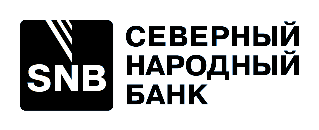 Приложение № 1К Условиям осуществления депозитарнойдеятельности в «Северный Народный Банк» (ПАО)ДЕПОЗИТАРИЙ:ДЕПОНЕНТ:167000, г.Сыктывкар, ул.Первомайская, 68АдресКор.счет 30101810000000000781 в ГРКЦ НБ РК г.Сыктывкара, БИК банка 048702781, БИК Паспорт серии                         выдан РКЦ 048702001, ИНН 1101300820 Дата рождения Председатель Правления________________     Перваков В.Е.____________________    Главный бухгалтер________________      Зорина В.С.